Tervezett farsangi program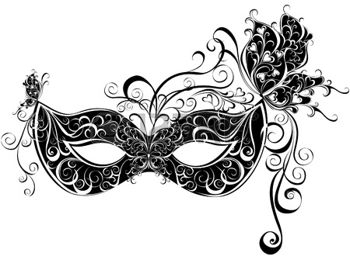 Helyszín: Hittanterem2018.02.10. Szombat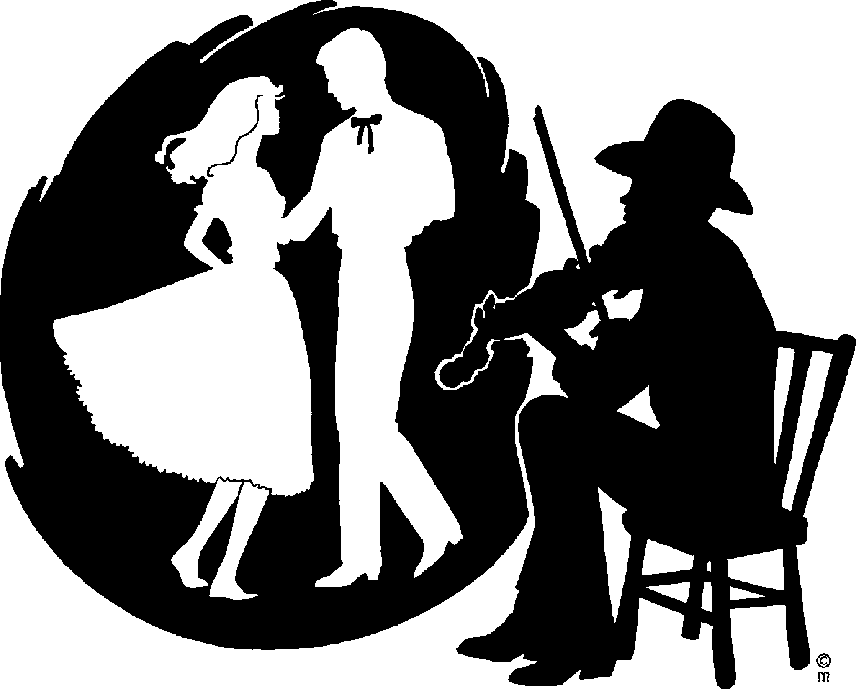 este 7 után
gyereksarok és 
hangulatos teaház
várja a résztvevöket.16:30-17:00Gyülekezés17:00MOLDVAI Táncház18:00Közösségi játékok/társasjátékok/szentmise19:00jelmezes felvonulás19:30Közös batyus vacsora20:30eredményhirdetés20:45Farsangi müsorszámok21:30-Tánc/társasjáték/beszélgetés23:00Elpakolás